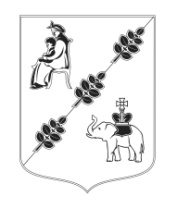 АДМИНИСТРАЦИЯ  МУНИЦИПАЛЬНОГО  ОБРАЗОВАНИЯ КОБРИНСКОГО СЕЛЬСКОГО ПОСЕЛЕНИЯГАТЧИНСКОГО МУНИЦИПАЛЬНОГО РАЙОНАЛЕНИНГРАДСКОЙ ОБЛАСТИПОСТАНОВЛЕНИЕот  27 ноября 2015 года                                                 		       №  546«Об организации празднования Нового 2016 года,  обеспечении правопорядка и антитеррористической  безопасности натерритории Кобринского сельского поселения»	В целях усиления работы по обеспечению правопорядка и безопасности, противодействия терроризму и экстремизму, предупреждению и ликвидации возможных чрезвычайных ситуаций природного и техногенного характера на территории Кобринского сельского поселения в период проведения Новогодних мероприятий, руководствуясь Федеральным законом от 06.10.2003 года № 131-ФЗ «Об общих принципах организации местного самоуправления в Российской Федерации», Федеральном законом от 21.12.1994 года № 68-ФЗ (ред. 02.05.2015 г.) «О защите населения и территории от чрезвычайных ситуаций природного и техногенного характера», учитывая положение Федерального закона от  06.03.2006 г.               № 35-ФЗ (в ред. 31.12.2014 г.) «О противодействии терроризму», в соответствии с Уставом Муниципального образования Кобринского сельского поселения Гатчинского муниципального района Ленинградской области                                           ПОСТАНОВЛЯЕТ1.   Утвердить   график   ответственных   дежурных   в   администрации   Кобринского сельского поселения с 31 декабря 2015 года по                              11 января 2016 года ( Приложение № 1).2. Утвердить план мероприятий, посвященных празднованию                           Нового 2016 года (Приложение № 2).3.   Установить елки в следующих населенных пунктах:- пос. Кобринское, в сквере перед администрацией (Халтунен Н.И.);- пос. Суйда, у торгового центра (Смирнова Е.К.).4.   Ведущему специалисту администрации Кузнецова Е.В. обеспечить  контроль за состоянием   дорог   и   уличного   освещения   в   населенных   пунктах   на   территории Кобринского сельского поселения.5.      Рекомендовать     руководителям  предприятий  и   учреждений   на  территории Кобринского   сельского   поселения:   М.В. Королькову,                     Н.И.   Джежелий,   Н.И. Халтунен, Т.В. Стрелковой, Г.Д. Чирве - обеспечить дежурство ответственных лиц на период с 31.12.15 по 11.01.16 г.:          5.1. Ужесточить пропускной режим и режим выполнения охранных мероприятий во время проведения Новогодних праздников;           5.2. Запретить несанкционированное использование пиротехнических средств в местах проведения массовых праздничных мероприятий в закрытых помещениях с большим скоплением людей;          5.3. Назначить своими приказами ответственных за соблюдение и выполнение правил пожарной безопасности и техники безопасности при проведении новогодних мероприятий;6. Просить начальников Сиверского отделения полиции № 106 и Войсковицкого отделения полиции № 102 обеспечить соблюдение правопорядка при проведении массовых мероприятий на территории Кобринского сельского поселения в период Новогодних празднований.7. Контроль за исполнением данного постановления оставляю за собойИ.о. Главы АдминистрацииКобринского сельского поселения					        Е.Д. Ухаров